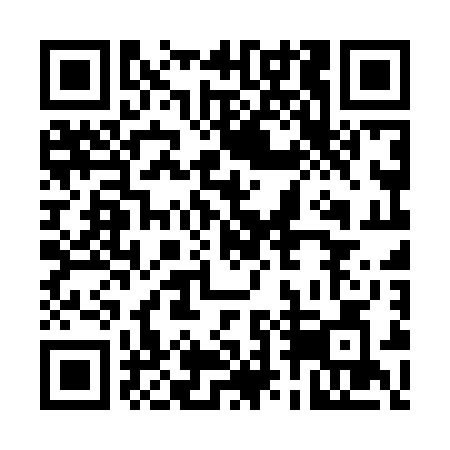 Prayer times for Pedras Rubras, PortugalMon 1 Apr 2024 - Tue 30 Apr 2024High Latitude Method: Angle Based RulePrayer Calculation Method: Muslim World LeagueAsar Calculation Method: HanafiPrayer times provided by https://www.salahtimes.comDateDayFajrSunriseDhuhrAsrMaghribIsha1Mon5:427:171:386:088:009:292Tue5:407:161:386:098:019:313Wed5:397:141:386:108:029:324Thu5:377:121:386:108:039:335Fri5:357:111:376:118:049:356Sat5:337:091:376:128:069:367Sun5:317:071:376:128:079:378Mon5:297:061:366:138:089:399Tue5:277:041:366:148:099:4010Wed5:257:031:366:158:109:4211Thu5:237:011:366:158:119:4312Fri5:216:591:356:168:129:4413Sat5:196:581:356:178:139:4614Sun5:176:561:356:178:149:4715Mon5:156:551:356:188:159:4916Tue5:136:531:346:198:169:5017Wed5:126:521:346:198:179:5118Thu5:106:501:346:208:189:5319Fri5:086:491:346:218:199:5420Sat5:066:471:336:218:219:5621Sun5:046:461:336:228:229:5722Mon5:026:441:336:228:239:5923Tue5:006:431:336:238:2410:0024Wed4:586:411:336:248:2510:0225Thu4:566:401:336:248:2610:0326Fri4:546:381:326:258:2710:0527Sat4:526:371:326:268:2810:0628Sun4:516:361:326:268:2910:0829Mon4:496:341:326:278:3010:0930Tue4:476:331:326:278:3110:11